UNIVERSIDADE FEDERAL DO VALE DO SÃO FRANCISCO Pró-Reitoria de Ensino - Proen 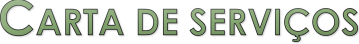                          Petrolina - PE                                                                   Abril de 2021                                                                                      3ª Versão                                      PRÓ-REITORIA DE ENSINO - GABINETE Email: proen@univasf.edu.br Site: http://www.proen.univasf.edu.br/ Endereço: Av. José de Sá Maniçoba, s/n - Campus Universitário, Centro CEP:  56304-917 – Petrolina/PE Localização: Prédio da Reitoria, 1ª andar - Salas 18 e 13 Telefone: (87) 2101 - 6753 Horário de atendimento: Segunda a sexta-feira, das 08h às 12h e das 14h às 18h. Compromisso com o atendimento: Prestar atendimento com qualidade, eficiência e transparência a todo e qualquer cidadão. Forma de monitoramento com o atendimento: Avaliação do fluxo e do tempo  de resposta às demandas. Feedbacks fornecidos por outros setores e público  atendido na instituição.2 Proen PRINCIPAIS ÁREAS SUBORDINADAS Departamento de Planejamento de Ensino (DPE) Responsável por assessorar os Colegiados Acadêmicos no planejamento e  oferta das atividades de ensino de graduação da modalidade presencial  e dar suporte nas questões relativas à contratação de professor efetivo e  substituto/temporário. Coordenação de Planejamento e Apoio ao Ensino (CPAE) Vinculada ao DPE, é responsável pelas questões deste departamento que são  relativas ao planejamento e oferta das atividades de ensino. Departamento de Programas Especiais de Graduação (DPEG) Responsável pela coordenação dos programas de Monitoria, Tutoria de  Nivelamento, Mobilidade Acadêmica e gestão dos programas PET, PET-Saúde  e Pibid. Coordenação Pedagógica (CP) Responsável por desenvolver e planejar ações voltadas à melhoria da qualidade do ensino de graduação, por meio de apoio didático-pedagógico, psicopedagógico e técnico, a docentes e discentes da Univasf.Coordenação Pedagógica – CP Email: coordenacaopedagogica@univasf.edu.br            		 coordenacaopedagogica.sbf@univasf.edu.br  (Campus Senhor do Bonfim)           		 coordenacaopedagogica.pa@univasf.edu.br (Campus Paulo Afonso)          			 coordenacaopedagogica.srn@univasf.edu.br(Campus Serra da Capivara)Endereço da Sede: Av. José de Sá Maniçoba, s/n - Campus Universitário, Centro CEP:  56304-917 – Petrolina/PE Localização: Prédio da Reitoria, Térreo   Telefone: (87) 2101 - 6750 Endereço do Campus Senhor do Bonfim: Av. Tomaz Guimarães, S/N, Bairro Santos Dumont, CEP: 48970 000 - Senhor do Bonfim/BALocalização: Pavilhão de Aulas Telefone: (74) 3221 4814Endereço do Campus Paulo Afonso: Av. da Amizade, s/n, Bairro Sal Torrado, CEP: 48600-000 - Paulo Afonso/BA.Localização: 4º andar - Sala do Apoio PedagógicoTelefone: Endereço do Campus Serra da Capivara: Rua João Ferreira dos Santos, S/N, Bairro Campestre, CEP: 64.770-000 - São Raimundo Nonato/PILocalização: Telefone: (89) 3582 9750Horário de atendimento: Segunda a sexta-feira, das 08h às 12h e  das 14h às 18h Compromisso com o atendimento: A equipe da Coordenação Pedagógica  propõe-se a atender à comunidade acadêmica com presteza e cordialidade, na busca por estratégias que produzam melhorias dos processos educativos da instituição. Forma de monitoramento com o atendimento: As solicitações deverão ser previamente comunicadas e agendadas via e-mail, para que o setor possa viabilizar horário e local adequado para realização do atendimento.Principais atividades desenvolvidas pela CP:Avaliação dos Projetos Pedagógicos dos Cursos de graduação;Emissão de pareceres, despachos, respostas e orientações técnico-pedagógicas e psicopedagógicas;Atendimento psicopedagógico aos discentes; Suporte didático-pedagógico a docentes;Elaboração de ações e projetos que visem à formação continuada de docentes da Univasf; Atuação junto a outros setores para auxiliar em aspectos relacionados à vida acadêmica dos discentes; Colaboração com os Colegiados Acadêmicos e outros setores no planejamento e execução de atividades voltadas à melhoria da qualidade do ensino na Univasf;Participação em ações de acolhimento e apoio aos estudantes ingressantes; Outras atividades correlatas. PRINCIPAIS SERVIÇOS OFERTADOS PELA CPSERVIÇO 01. AVALIAÇÃO DOS PROJETOS PEDAGÓGICOS DOS CURSOS DE GRADUAÇÃO Descrição do serviço: Os Projetos Pedagógicos dos Cursos (PPCs) de graduação  são analisados à luz das Diretrizes Curriculares Nacionais e outros instrumentos  normativos educacionais. Após análise pela Coordenação Pedagógica, um  parecer técnico é elaborado e encaminhado para avaliação no âmbito da  Câmara de Ensino. Base legal: Diretrizes Curriculares Nacionais dos Cursos de Graduação, Decreto  nº 9.235 de 15 de dezembro de 2017, Resolução nº 08 de 24 de julho de 2015 do Conselho Universitário  e Resolução nº 02/2014 da Câmara de Ensino da Univasf. Público-alvo: Coordenadores e professores de cursos de graduação.  Informações úteis acerca do serviço: A análise de PPC é importante para a regulamentação e reformulação do curso de graduação, considerando que este documento representa a concepção, os  objetivos e a organização curricular de cada curso. Requisitos necessários à solicitação: Adequação da proposta à legislação  educacional vigente e correta instrução do processo, conforme estabelecido  na Resolução nº 02/2014. A análise do PPC pode ser solicitada nas seguintes situações:  a) Cursos novos: obrigatoriedade de apresentação do PPC para autorização de curso, conforme Decreto nº nº 9.235/2017. b) Cursos reconhecidos: necessidade de reformulação ou mudança a partir de atualização das DCNs, Leis e demais Resoluções e Pareceres do Conselho Nacional de Educação, que sejam pertinentes. Documentos necessários à solicitação: PPC digital, acompanhado de documentação que ateste a aprovação da proposta pelo Núcleo Docente Estruturante (NDE) e Colegiado de Curso. Como solicitar o serviço: Autuar processo no Sipac endereçado  à Pró-Reitoria de Ensino, que fará a solicitação à Coordenação Pedagógica.  Forma de prestação do serviço: Análise e emissão de parecer pedagógico. Prazo mínimo para solicitação: 90 dias antes do pleito para  aprovação do PPC na Câmara de Ensino. Prazo máximo para atendimento da solicitação: 45 dias após o seu  recebimento na Pró-Reitoria de Ensino. Formas de comunicação com o solicitante: Por e-mail ou telefone. Responsabilidades do solicitante: Encaminhar o PPC de acordo as DCNs do  curso e outros instrumentos normativos educacionais pertinentes, bem como  prontificar-se a responder a questões decorrentes da análise.  Prioridade do atendimento: Ordem de recebimento. Procedimentos em caso de alteração/cancelamento da solicitação: Informar  imediatamente à Proen, via Sipac, mediante despacho no processo autuado com o pedido. Informação complementar: A emissão de parecer técnico é pré-requisito  indispensável para avaliação do PPC pela Câmara de Ensino.Fluxograma de ServiçoSERVIÇO 02: ATENDIMENTO PSICOPEDAGÓGICO PARA DISCENTES E SUPORTE DIDÁTICO-PEDAGÓGICO A DOCENTES Descrição do serviço: A Coordenação Pedagógica busca orientar estudantes e professores em aspectos e/ou dificuldades relacionadas ao processo  de ensino e aprendizagem a fim de facilitar a adesão dos discentes ao seu curso, diminuindo assim os índices de evasão e retenção. Público-alvo: Discentes e docentes. Informações úteis acerca do serviço: Serão trabalhadas estratégias de ensino  e aprendizagem que os favoreçam no prosseguimento da rotina acadêmica.  O serviço de apoio beneficia os discentes a encontrarem práticas de estudos mais vantajosas; e, aos docentes, intervirem como agentes capazes de  potencializar as habilidades de seus estudantes. Requisitos necessários à solicitação: Ser discente ou docente vinculado à  Univasf. Documentos necessários à solicitação: Para os discentes, recomenda-se trazer o histórico escolar e o plano de  aulas/horários do semestre. Quanto aos docentes, pede-se para disponibilizar o Programa de Disciplina - PD. Como solicitar o serviço: Por e-mail. Forma de prestação do serviço: Dialogada. Prazo mínimo para solicitação: A solicitação poderá ocorrer a qualquer  tempo. Porém, tendo em vista o curso do semestre corrente, sugere-se  contato em fase inicial do período acadêmico. Prazo máximo para atendimento da solicitação: 05 dias úteis. Indicação do órgão responsável pelo deferimento: Coordenação Pedagógica  (CP/Proen).Formas de comunicação com o solicitante: Por e-mail, telefone e/ou presencialmente.Responsabilidades do solicitante: Agendar e comparecer na data proposta, seja o atendimento realizado de forma presencial ou remota. Prioridade do atendimento: Ordem de agendamento. Procedimentos em caso de alteração/cancelamento da solicitação: Informar  imediatamente à Coordenação Pedagógica via e-mail ou telefone. Informação complementar: O serviço visa desenvolver a autonomia do  estudante referente à vida acadêmica, com ações que aprimorem seu hábito de  estudar e de lidar com situações frequentemente demandadas no decorrer  do percurso acadêmico. Para os docentes, o serviço visa dar o devido suporte acerca das questões relacionadas ao processo de ensino e aprendizagem, bem como orientar demandas específicas de professores a respeito da condução de atividades, de acordo com a legislação vigente na educação superior. Fluxograma de ServiçoSERVIÇO 03. EMISSÃO DE PARECERES, DESPACHOS, RESPOSTAS E ORIENTAÇÕES TÉCNICO-PEDAGÓGICAS E PSICOPEDAGÓGICAS.Descrição do serviço: Emissão de pareceres técnico-pedagógicos.Público-alvo: Docentes, discentes e demais interessados.Informações úteis acerca do serviço: Elaboração de documentos para solicitação de demandas diversas, tais como: acompanhamento especial, parecer da coordenação sobre questões específicas; solicitação de acompanhamento psicopedagógico; elaboração de respostas, da mesma natureza, aos órgãos de controle; orientações pedagógicas na condução de programas e atividades de outras Pró-Reitorias e setores da Univasf.Requisitos necessários à solicitação: Discentes, docentes, técnicos e demais setores da Univasf.Documentos necessários à solicitação: Se necessário, serão solicitados após a análise prévia da demanda.Como solicitar o serviço: Entrar em contato com a Coordenação Pedagógica  pelo telefone, e-mail e/ou SIPAC. Forma de prestação do serviço: Análise e emissão de parecer. Prazo mínimo para solicitação: A solicitação poderá ocorrer a qualquer  tempo. Prazo máximo para atendimento da solicitação: 07(sete) dias úteisIndicação do órgão responsável pelo deferimento: Coordenação Pedagógica  (CP/Proen). Formas de comunicação com o solicitante: Via e-mail. Responsabilidades do solicitante: Encaminhar a solicitação do parecer pelo SIPAC para a Coordenação Pedagógica  (CP/Proen) Prioridade do atendimento: Ordem de recebimento. Procedimentos em caso de alteração/cancelamento da solicitação: Informar  imediatamente à Coordenação Pedagógica. Informação complementar: É fundamental solicitar o parecer com antecedência, de modo a respeitar o prazo máximo para emissão do mesmo.Fluxograma de ServiçoSERVIÇO 04. AÇÕES E PROJETOS VOLTADOS PARA A FORMAÇÃO CONTINUADA DOS DOCENTES Descrição do serviço: Promover e fomentar ações que propiciem o desenvolvimento contínuo dos docentes, de modo que desenvolvam uma cultura profissional que lhes possibilite olhar para si, para o ensino e para a aprendizagem como uma prática social complexa. Base Legal: Lei nº 9.394/2006 (Art. 67) Público-alvo: Docentes da Univasf e de Instituições de Ensino Superior da  região. Informações úteis acerca do serviço: O serviço é ofertado por meio do Plano Anual de Capacitação Didático-Pedagógica voltado aos docentes, com temáticas que contemplam aspectos que permeiam as práticas de ensino no contexto da educação superior. Os colegiados podem também requerer a organização de formações internas direcionadas às especificidades do curso e/ou dos docentes.Requisitos necessários à solicitação: Docentes que atuam na Univasf devem requerer a inscrição nos eventos, conforme período determinado. Os professores e colegiados podem solicitar a qualquer momento formações relacionadas às demandas do curso. Documentos necessários à solicitação: Preenchimento correto da inscrição no evento. Envio de e-mail solicitando a formação. Como solicitar o serviço: Acessar o formulário de inscrição enviado no email de divulgação do evento e realizar a inscrição. No caso de sugestões de temas para futuras capacitações e formações internas, deve-se contatar a Coordenação Pedagógica. Forma de prestação do serviço: A formação didático-pedagógica continuada dos docentes da instituição ocorre em parceria com a Pró-Reitoria de Gestão de Pessoas (Progepe) e é desenvolvida por meio de cursos, oficinas, workshops, que acontecem ao longo do ano, tratando  temas relevantes para a educação superior, de forma a construir proposições sobre formas de intervenção no processo de ensino-aprendizagem, que respondam às principais dúvidas dos professores e auxiliem na sua  prática docente.Prazo mínimo para solicitação: Conforme cronograma dos eventos. Prazo máximo para atendimento da solicitação: Em cada evento, o docente  deverá observar o prazo para as inscrições que será divulgado no email institucional. Indicação do órgão responsável pelo deferimento: Coordenação de Capacitação de Pessoas(Progepe) e Coordenação Pedagógica (CP/Proen). Formas de comunicação com o solicitante: O docente poderá contatar a Coordenação Pedagógica por meio de e-mail ou telefone. Responsabilidades do solicitante: Realizar a inscrição para os eventos, fornecendo informações pessoais para identificação do participante. Prioridade do atendimento: Ordem de inscrição. Procedimentos em caso de alteração/cancelamento da solicitação: Informar  imediatamente à Coordenação de Capacitação de Pessoas ou à   Coordenação Pedagógica por meio do site, e-mail ou telefone. Informação complementar:  Todos os eventos do Plano de Capacitação Didático-Pedagógica fornecerão certificação de participação. Fluxograma de ServiçoSERVIÇO 05. DEMAIS AÇÕES E ATIVIDADES DESENVOLVIDAS PELA CP Descrição do serviço: Atuar junto a outros setores para auxiliar em aspectos relacionados à vida acadêmica dos discentes; Colaborar com os Colegiados Acadêmicos e outros setores no planejamento e execução de atividades voltadas à melhoria da qualidade do ensino na Univasf; Participar de ações de acolhimento e apoio aos estudantes ingressantes; Outras atividades correlatas. Público-alvo: Discentes e docentes.Informações úteis acerca do serviço: Tais ações são desenvolvidas pela Coordenação Pedagógica de modo autônomo ou quando há solicitação ou provocação por parte de algum setor ou colegiados.Requisitos necessários à solicitação: Ser discente ou docente vinculado à  Univasf. Documentos necessários à solicitação: Inicialmente, não é necessária a apresentação de documentos para esses serviços. No entanto, no planejamento e execução de alguma dessas atividades, poderão ser requeridos documentos que auxiliem no bom cumprimento das atividades. Como solicitar o serviço: Via e-mail. Forma de prestação do serviço: Escrita (por e-mail, laudos e/ou pareceres) e/ou dialogada.Prazo mínimo para solicitação: As atividades podem ser solicitadas a qualquer tempo, verificando-se a possibilidade e razoabilidade de cumprimento no período solicitado.  Prazo máximo para atendimento da solicitação: Cada atividade descrita pode ter um tempo diferente para seu cumprimento. A CP compromete-se a responder a solicitação em até 05 dias úteis e na resposta poderá ser informado o tempo de cumprimento da solicitação. Indicação do órgão responsável pelo deferimento: Coordenação Pedagógica (CP/Proen). Formas de comunicação com o solicitante: Prioritariamente via e-mail. Responsabilidades do solicitante: Acompanhar a solicitação realizada e prestar os auxílios e informações necessários para o desenvolvimento da solicitação. Prioridade do atendimento: Ordem de recebimento do pedido.Procedimentos em caso de alteração/cancelamento da solicitação: Informar  imediatamente à Coordenação Pedagógica por meio do site, e-mail ou telefone. Informação complementar: Fluxograma de ServiçoPASSO SETOR PROCEDIMENTO PRAZO1 InteressadoEncaminhar o PPC e o documento  de anuência do NDE e Colegiado de  CursoA qualquer tempo2 Protocolo  Central Encaminhar o processo à Proen02 dias úteis3 Gabinete  ProenEncaminhar o processo à CP para análise-4 Coordenação  Pedagógica Analisar e emitir parecer45 dias5 Interessado Receber a análise do processoApós 90 dias da solicitaçãoPASSO SETOR PROCEDIMENTO PRAZO1 Interessado Encaminhar documentação pertinente para análiseA qualquer tempo2 CP Analisar a solicitação-3 Interessado Receber a resposta da solicitação 5 dias úteisPASSO SETOR PROCEDIMENTO PRAZO1 Interessado Enviar a documentação  pertinenteA qualquer tempo2 CP Analisar o processoAté 05 dias úteis após o recebimento3 Interessado Receber o parecerAté 07 dias úteis após a solicitação PASSO SETOR PROCEDIMENTO PRAZO1 Interessado Realizar a inscrição no eventoConforme  cronograma do  evento2 CP e Coord. CapacitaçãoOrganizar e divulgar o evento -3 Interessado Participar do evento e receber o  certificado-PASSO SETOR PROCEDIMENTO PRAZO1 Interessado Encaminhar pedido/documentação pertinente para análiseA qualquer tempo2 CP Analisar a solicitação-3 Interessado Receber retorno com a previsão de tempo de cumprimento do serviço5 dias úteis